Venue: 	Conference Centre Soeterbeeck, Radboud University Nijmegen, Ravenstein, the NetherlandsMonday 2nd of March:		Gender Equality Training9.00	Registration and coffee9.30 	Welcome10.00	Train-the-Trainer workshopsParallel interactive training sessions on group facilitation. Participants get the opportunity to practice and receive feedback from experienced trainers on their group facilitation skills.12.30	Lunch13.30 	Official opening of EGERA-STAGES co-event13.45	Presentation on Gender Equality Training Jojanneke van der Toorn (Leiden University)14.30	Gender Equality Training within STAGES and EGERAJoke Leenders (STAGES, Radboud University Nijmegen) Monic Lansu (EGERA, Radboud University Nijmegen)	15.15	Coffee break15.30	Exchange of Gender Equality Training experiences in subgroups16.15	Panel discussion on Gender Equality Training17.00 	Closing17.30	Drinks 18.30	Dinner buffet Tuesday 3rd of March: 	Gender in Curricula9.00 	Registration and coffee9.30	Welcome9.45	Gender in Curricula: best practices and resistanceMaxime Forest (scientific coordinator EGERA, Sciences Po Paris)10.30	Coffee break10.45	Gender in Curricula: best practices and resistance	Els Rommes (Institute for Gender Studies, Radboud University Nijmegen)11.30	Exchange of Gender in Curricula experiences in subgroups12.30	Lunch13.30	Gender in Curricula: institutional embedding	Elena Del Giorgio (STAGES, State University of Milan)14.15	Exchange of Gender in Curricula experiences in subgroups15.00	Coffee break15.15	Plenary discussion on Gender in Curricula 16.15	Closing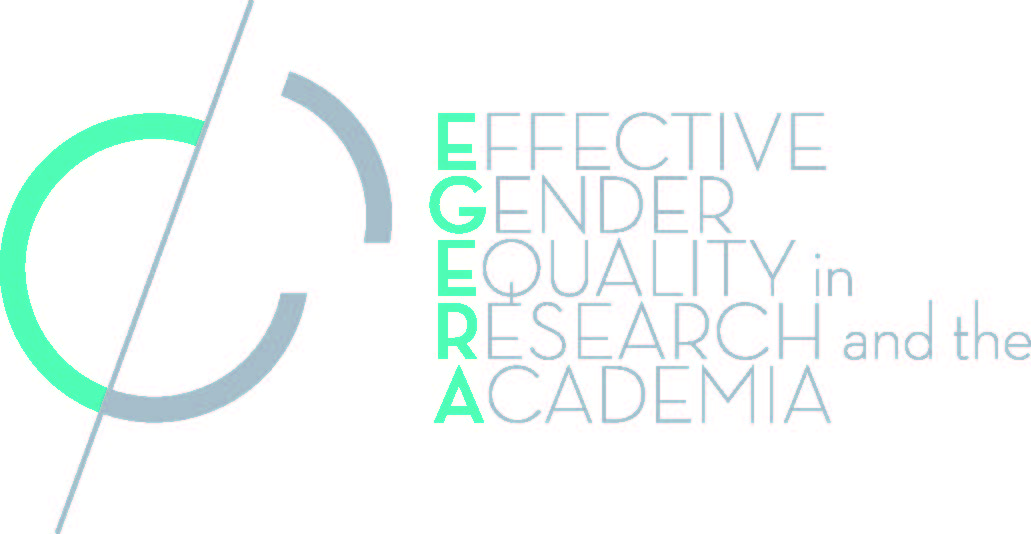 EGERA-STAGES co-event2-3 March 2015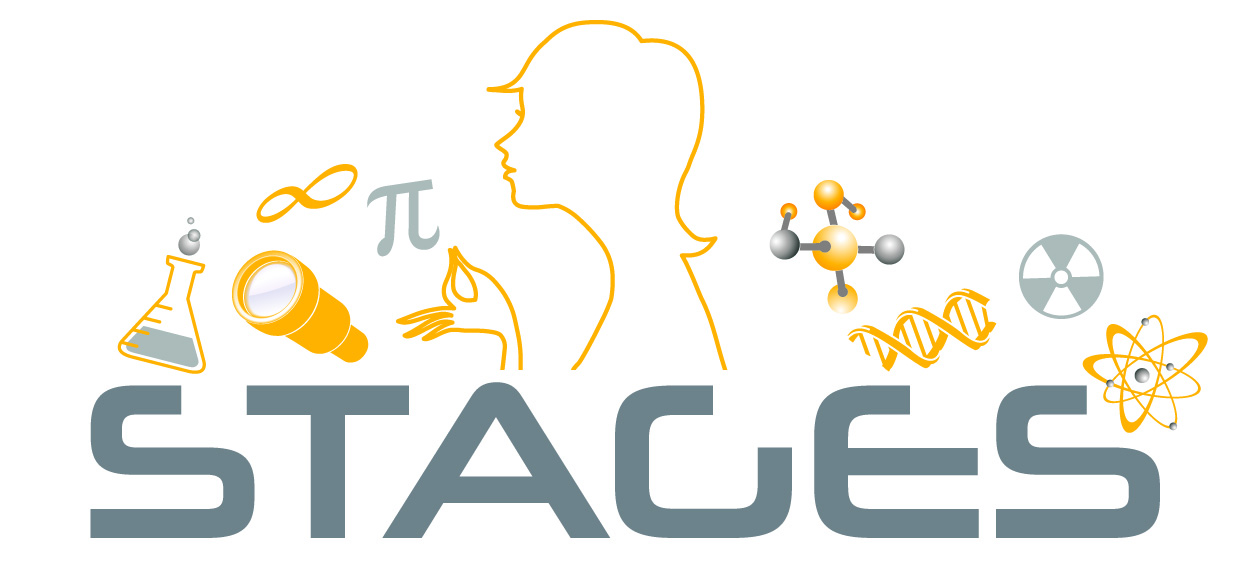 EGERA-STAGES co-event2-3 March 2015